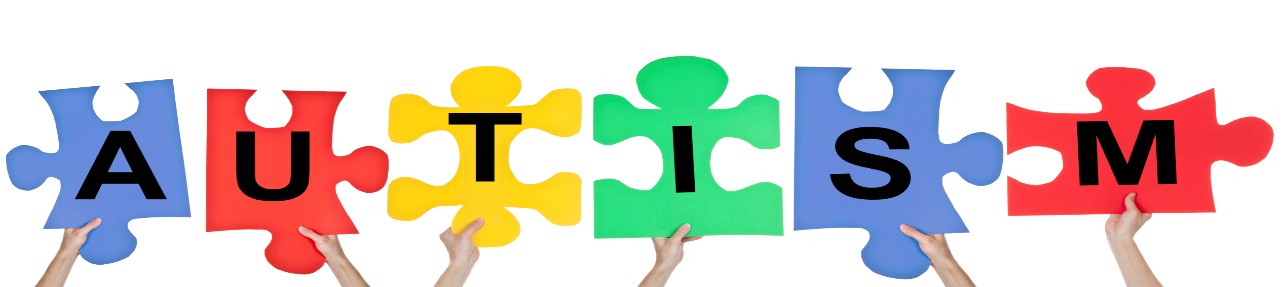 Time Out for ParentsUnderstanding and Helping your child with Autism Spectrum Disorder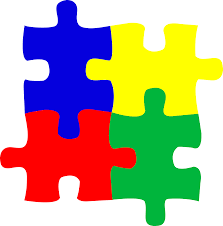 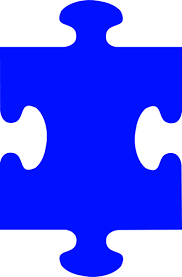 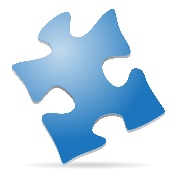 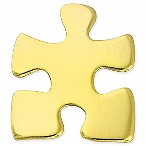 Four session course on Thursday evenings: 20th, 27th June and 4th, 11th July, 2019 7.30 to 9.30pm   Coffee from 7.15pmHeld at Alton Maltings Centre, Maltings Close,Alton, Hampshire, GU34 1DTSuggested total cost for handbook and expenses:  £15(but don’t let inability to pay prevent you from coming)To book a place or for further detailsEmail: Gill Jacobs at: gill.6ot@gmail.comCourse led by Gill JacobsCare for the Family licensed facilitator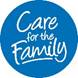 